Trimley St Martin County Primary School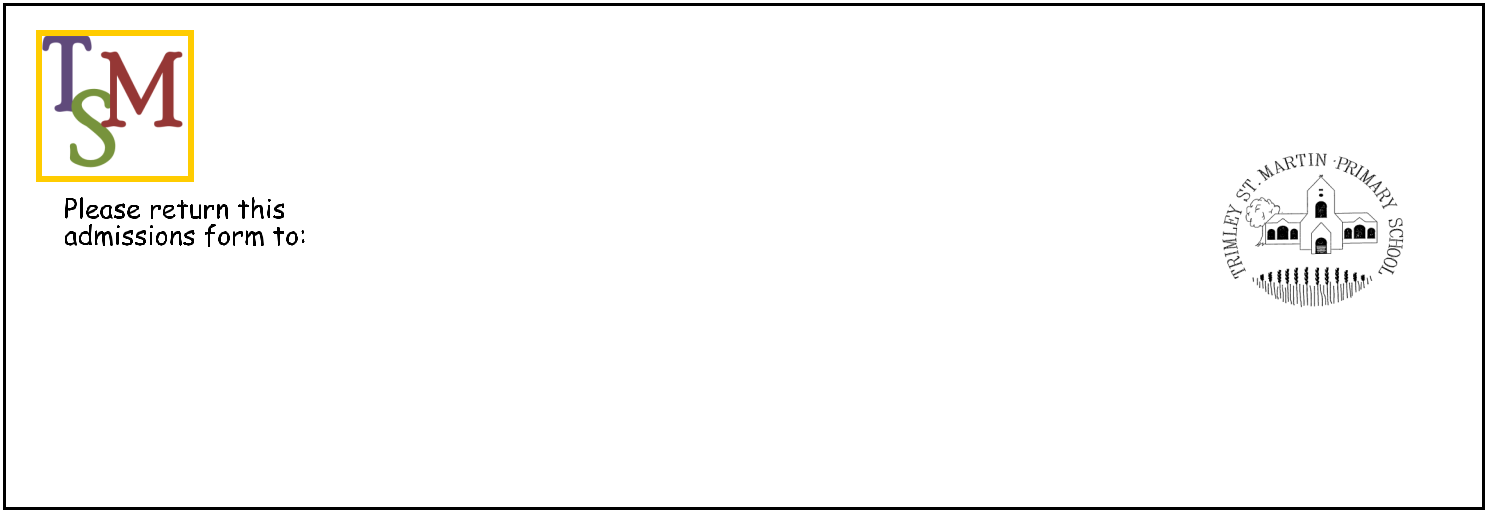 Kirton RoadTrimley St MartinFelixstowe                                           SuffolkIP11 0QLTelephone Number: 01394 448313Facsimile Number:	01394 448422Email Address: ad.trimleystmartin.p@talk21.comWebsite: www.TrimleyStMartinPrimarySchool.comPlease return this form to: Trimley St Martin Primary School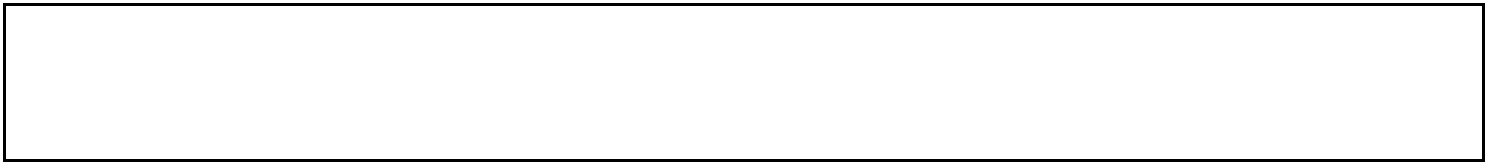 Admissions FormEmergency Contact (other than parent) i.e. Grandparents, Aunt, Uncle, Step Parent First Point Of Contact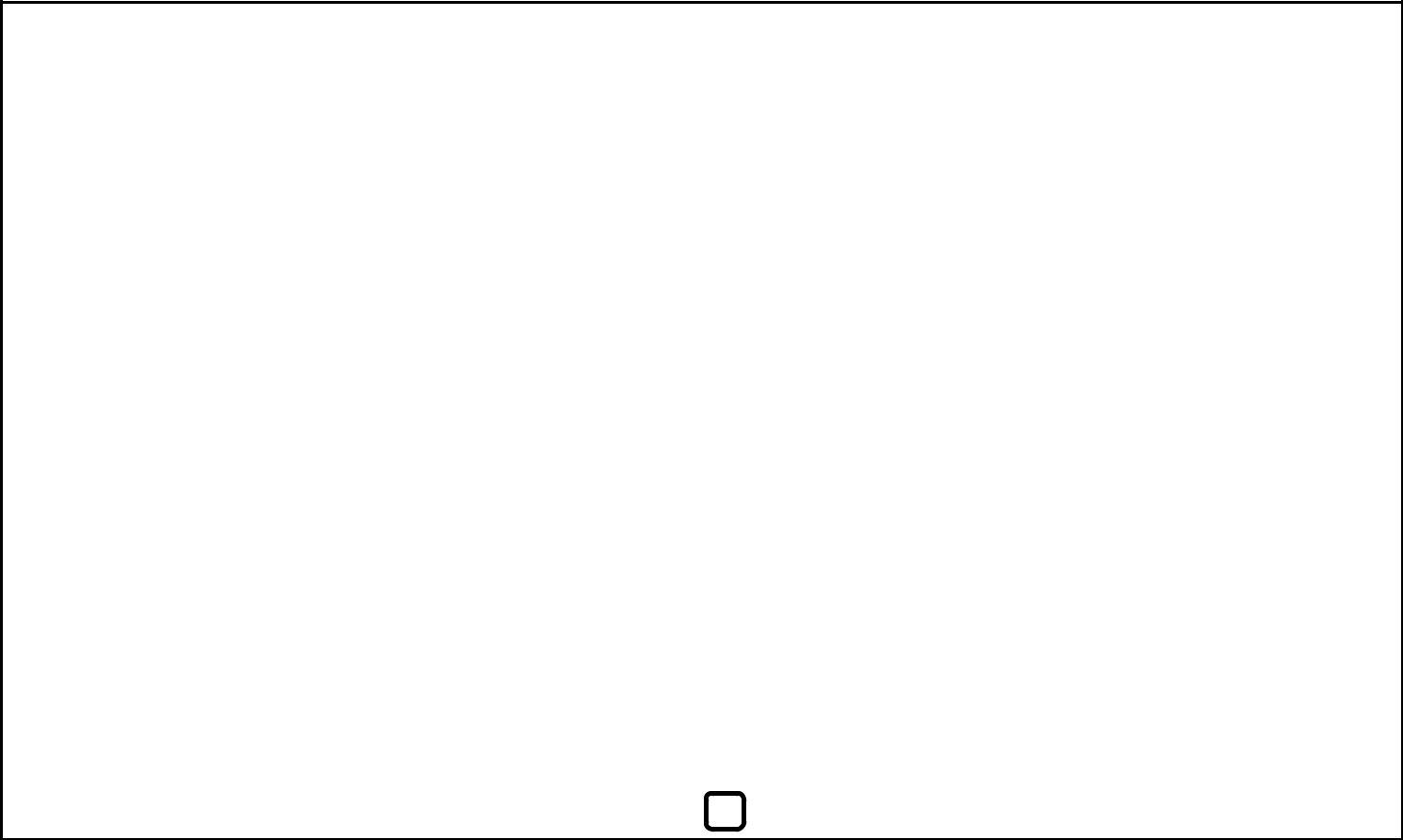 Emergency Contact (other than parent) i.e. Grandparents, Aunt, Uncle, Step Parent Second Point Of ContactSiblingsName:_____________________  Date Of Birth:_________________   Gender:______________________Name:_____________________  Date Of Birth:_________________   Gender:______________________Name:_____________________  Date Of Birth:_________________   Gender:______________________Name:_____________________  Date Of Birth:_________________   Gender:______________________Medication:______________________________________________________________________________Additional InformationEthnicity (British etc):__________________________	Home Language:______________________________Religion:_____________________________________  Entitled To Free School Meals:____________________Do You Live In Catchment Area:_______________________________________________________________Mode Of Travel To School (Bike, Car, Walking):____________________________________________________Does Your Child Have An Educational Health Care Plan?______________________________________School HistoryPrevious School:_______________________________ ___________________________________________Address:____________________________________	______________________________________________________________________________________	Post Code:___________________________________Headteacher:_________________________________  Telephone Number:____________________________UPN (School Use Only):_________________________	Database (School Use Only):______________________Please provide the original Birth Certificate we shall take a copy and return the original document to youParental ConsentWhilst your child is attending the school consent will be required in regard to the following, to confirm that you give permission please tick each box. Should you have any questions regarding this please contact the schools office.Copyright Permission		                                                    Data ExchangeInternet Access		                                                   School VisitPhotograph Student		                                                   Sex Education (Year 5 & 6 only)In conjunction with the new GRPR regulations (Data Protection Act) you are entitled to withdraw consent in writing at any time (unless required in Law).Further InformationPlease feel free to use this space to make any additional comments_______________________________________________________________________________________________________________________________________________________________________________________________________________________________________________________________________________________________________________________________________________________________________________________________________________________________________________________________________________________________________________________________________________________________________________________________________________________________________________________________________________________________________________________________________________________________________________________________________________Parent/ Guardian Signature:______________________________	Date:______________________________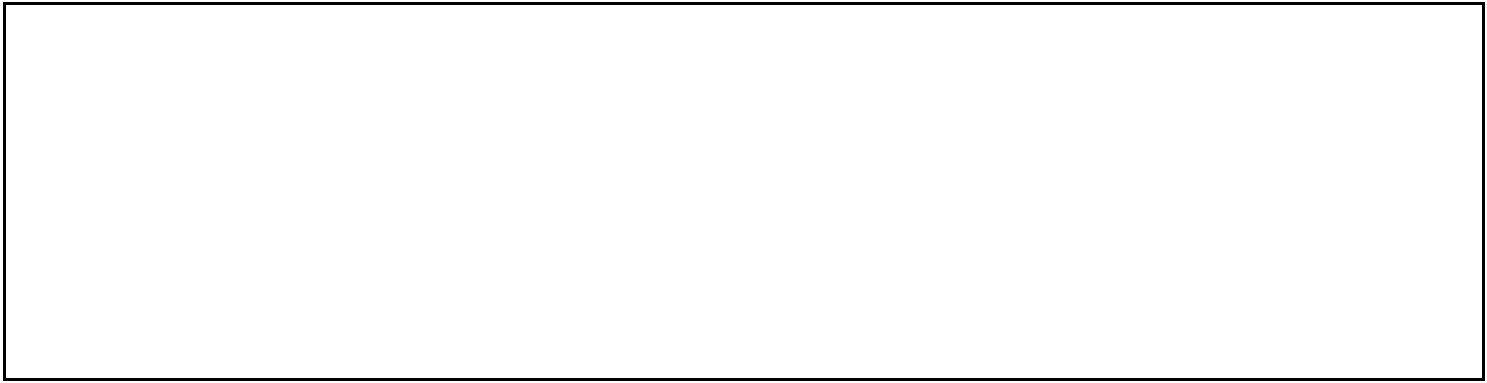 The information requested in this admissions forms is required for our records and could prove useful in an emergency.If there are any areas of this form that you wish to discuss in further detail, please contact the School Office on 01394 448313.All details supplied are in the strictest confidence and follow GDPR proceduresChild’s NameChild’s NameLegal Surname:_______________________________Legal Surname:_______________________________Forename (s):_________________________________Address:____________________________________Address:______________________________________________________________________________________________________________________________________________________________________________________________________________________________________________________________________________________________________Post Code:___________________________________Date of Birth:________________________________Date of Birth:________________________________Mother’s DetailsMother’s DetailsLegal Surname:_______________________________Legal Surname:_______________________________Forename (s):________________________________Work Telephone Number:_______________________Work Telephone Number:_______________________Place Of Work:_______________________________Home Telephone Number:_______________________Home Telephone Number:_______________________Mobile Telephone Number:_______________________Date of Birth:________________________________Date of Birth:________________________________Email Address:________________________________Father’s DetailsLegal Surname:_______________________________Legal Surname:_______________________________Forename (s):_________________________________Work Telephone Number:________________________Work Telephone Number:________________________Place Of Work:_______________________________Home Telephone Number:________________________Home Telephone Number:________________________Mobile Telephone Number:_______________________Date of Birth:________________________________Date of Birth:________________________________Email Address:________________________________Legal Surname:________________________________Forename (s):_________________________________Address:________________________________________________________________________________________________________________________________________________________________________________________________________________Post Code:___________________________________Date of Birth:________________________________Email Address:________________________________Work Telephone Number:________________________Place Of Work:________________________________Home Telephone Number:________________________Mobile Telephone:_____________________________Relationship To Child:___________________________Other Contact Number:_________________________By providing us with this information you are agreeing this information shared withthe school (please tick if you agree)Legal Surname:________________________________Forename (s):_________________________________Address:________________________________________________________________________________________________________________________________________________________________________________________________________________Post Code:___________________________________Date of Birth:________________________________Email Address:________________________________Work Telephone Number:________________________Place Of Work:________________________________Home Telephone Number:________________________Mobile Telephone:_____________________________Relationship To Child:___________________________Other Contact Number:_________________________By providing us with this information you are agreeing this information shared withthe school (please tick if you agree)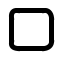 Medical InformationChild’s Doctor:________________________________Child’s Doctor:________________________________Surgery Telephone Number:______________________Address:____________________________________Address:_____________________________________________________________________________________________________________________________________________________________________Post Code:___________________________________Allergies:____________________________________Allergies:____________________________________Dietary Needs:_______________________________NHS Number:________________________________NHS Number:________________________________Recurrent Illness:_____________________________Eye Sight/Hearing/Speech:______________________Eye Sight/Hearing/Speech:______________________Other (Specify):______________________________Asthma:_____________________________________Asthma:_____________________________________Eczema:_____________________________________